CATE 2020: Statement of Support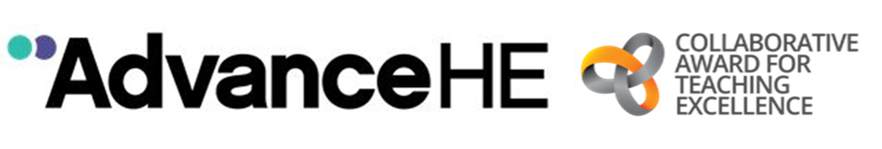 This Statement of Support should be completed and signed by the institution’s Vice-Chancellor/Principal/President (or equivalent). It is recommended that the team’s Claim is read prior to composing this statement.Institutional contact: please submit the completed form in pdf format.Name:Position:Institution:Contact Address:Contact Address:Post Code:Work Telephone:Email:Name of nominated CATE team:This Statement of Support should:endorse the validity of the nominating team’s claim;provide an institutional context within which the nominating team has been identified as having made an impact on teaching and learning;provide confirmation of support of the nominating team, should they be successful, in terms of carrying out any responsibilities associated with having won a Collaborative Award for Teaching Excellence;provide any additional supporting information which might be most appropriately expressed by the Vice-Chancellor/Principal/President (or equivalent) rather than the nominating team.This Statement of Support should:endorse the validity of the nominating team’s claim;provide an institutional context within which the nominating team has been identified as having made an impact on teaching and learning;provide confirmation of support of the nominating team, should they be successful, in terms of carrying out any responsibilities associated with having won a Collaborative Award for Teaching Excellence;provide any additional supporting information which might be most appropriately expressed by the Vice-Chancellor/Principal/President (or equivalent) rather than the nominating team.This Statement of Support should:endorse the validity of the nominating team’s claim;provide an institutional context within which the nominating team has been identified as having made an impact on teaching and learning;provide confirmation of support of the nominating team, should they be successful, in terms of carrying out any responsibilities associated with having won a Collaborative Award for Teaching Excellence;provide any additional supporting information which might be most appropriately expressed by the Vice-Chancellor/Principal/President (or equivalent) rather than the nominating team.Word Count (Max 1,000 words):Enter word count hereEnter word count hereSignature*:(*electronic signatures are accepted)Date:By signing this document, I confirm that:I have read, understood and agreed to the Advance HE Privacy Notice.Advance HE may use this form as confirmation of my support should the nominated team be awarded a Collaborative Award in Teaching Excellence and the institution will fully support the award holder in the conduct of any and all activities associated with the role of a Collaborative Award in Teaching Excellence winner.By signing this document, I confirm that:I have read, understood and agreed to the Advance HE Privacy Notice.Advance HE may use this form as confirmation of my support should the nominated team be awarded a Collaborative Award in Teaching Excellence and the institution will fully support the award holder in the conduct of any and all activities associated with the role of a Collaborative Award in Teaching Excellence winner.By signing this document, I confirm that:I have read, understood and agreed to the Advance HE Privacy Notice.Advance HE may use this form as confirmation of my support should the nominated team be awarded a Collaborative Award in Teaching Excellence and the institution will fully support the award holder in the conduct of any and all activities associated with the role of a Collaborative Award in Teaching Excellence winner.